Dzień dobry Państwu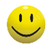 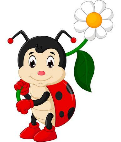 Witam BiedronkiDziękuję Wam za wykonanie pięknych pracZapraszam na zajęciaRozpocznijmy na wesołoZabawa taneczna do piosenki ,,Ulica Snieżynkowa‘’https://youtu.be/Np_sBSvC1d8Rozmowa tematyczna : ,, Przy wigilijnym stole’’(wigilijne potrawy, zwyczaj łamania się Opłatkiem, umieszczanie sianka pod obrusem, dodatkowe nakrycie dla wędrowca, oczekiwanie na pierwszą gwiazdę, świąteczny gość Gwiazdor, wigilijne potrawy)Kochane Dzieci , tradycje świąteczne to nasza bezcenna wartość!Kultywujmy je dla siebie ,dla naszych bliskich i kolejnych pokoleń.!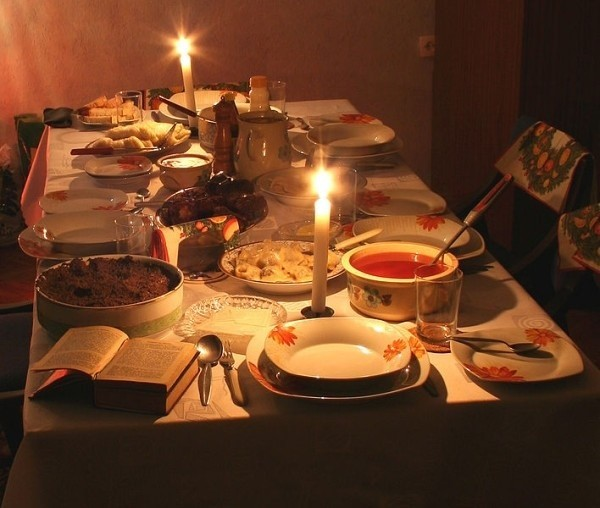 Obrazek stolu i potrawA teraz zadanie bojowe ! Kto nie napisał jeszcze listu do Gwiazdora, proszę, aby to uczynił !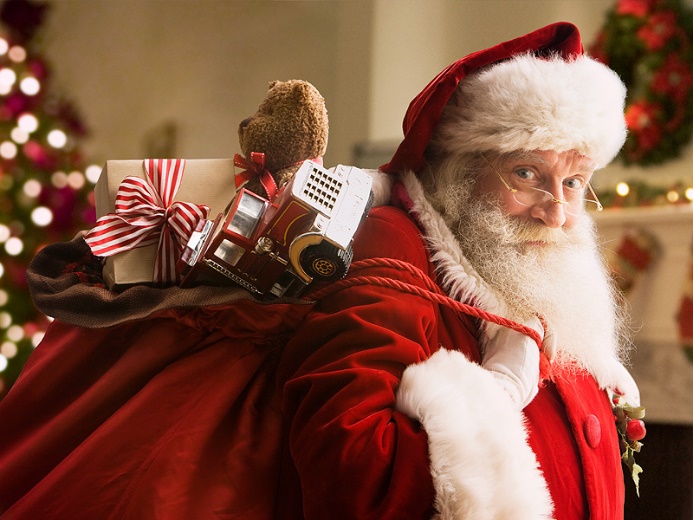 Poproście rodziców o szybkie wysłanie listu.Dzieci, które już wysłały mogą wykonać laurkę dla Gwiazdora. Na pewno się ucieszy, kiedy przyjdzie do Was z prezentami.  Zostawcie proszę,  laurkę pod choinką, żeby się nigdzie nie zapodziała i żeby Gwiazdor nie musiał czekać aż się znajdzie! To by dopiero było.Ćwiczenia analizy i syntezy słuchowej   Podzielmy na sylaby słowa związane ze świętami (Gwiazdor, choinka, upominki, itp.) Spróbujmy wysłuchać pierwsza głoskę w słowach: Ala, Ola, Ela, itp. Jakie słowo słyszysz ? – mówimy do dziecka sylabami, (sa-nie, re-ni -fer, śnie-żyn-ka  itp.)Proponuję wysłuchanie kolęd  oraz wspólny śpiew.https://youtu.be/4MZqDeAyKSgDziękuję za udział w zajęciach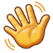 Dziękuję Państwu za współpracę